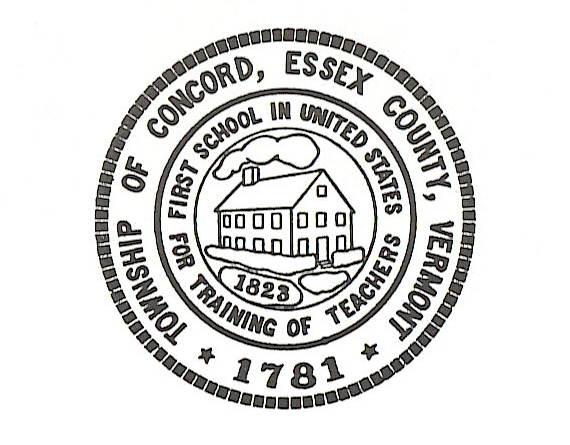 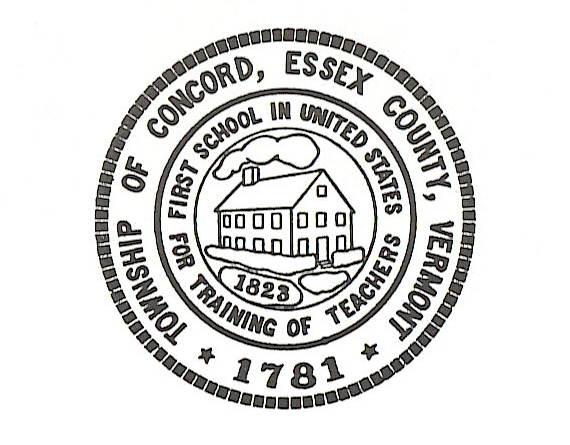 Concord Selectboard Special Meeting AgendaSite VisitTuesday, May 16, 2023 @ 3:30pmTown GarageCall to OrderApproval of AgendaBradley Vale Road Site VisitExecutive Session:  If discussion warrants, and the Board so votes, some items may be held in Executive Session.AdjournPosted:  May 18, 2023